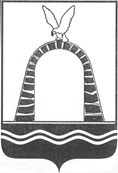 АДМИНИСТРАЦИЯ ГОРОДА БАТАЙСКАПОСТАНОВЛЕНИЕ от 11.05.2023 № 1245г. БатайскС целью приведения в соответствие с действующим законодательством, руководствуясь Уставом муниципального образования «Город Батайск», Администрация города Батайска постановляет:1. Внести в постановление Администрации города Батайска от 03.03.2021 № 328 «О межведомственной комиссии по признанию помещения жилым помещением, жилого помещения пригодным (непригодным) для проживания граждан, многоквартирного дома аварийным и подлежащим сносу или реконструкции» следующие изменения:1.1. Пункт 13 раздела 4 постановления изложить в следующей редакции: «Для рассмотрения вопроса о пригодности (непригодности) жилого помещения для проживания и признания многоквартирного дома аварийным заявитель представляет в комиссию по месту нахождения жилого помещения следующие документы:».1.2. Пункт 21 раздела 4 постановления изложить в следующей редакции: «По результатам работы МВК принимает одно из следующих решений об оценке соответствия помещений и многоквартирных домов установленным в настоящем требованиям, установленным постановлением Правительства РФ от 28.01.2006 № 47:- о соответствии помещения требованиям, предъявляемым к жилому помещению, и его пригодности для проживания;- о выявлении оснований для признания помещения подлежащим капитальному ремонту, реконструкции или перепланировке (при необходимости с технико-экономическим обоснованием) с целью приведения утраченных в процессе эксплуатации характеристик жилого помещения в соответствие с установленными в настоящем Положении требованиями;- о выявлении оснований для признания помещения непригодным для проживания;- об отсутствии оснований для признания жилого помещения непригодным для проживания;- о выявлении оснований для признания многоквартирного дома аварийным и подлежащим реконструкции;- о выявлении оснований для признания многоквартирного дома аварийным и подлежащим сносу;- об отсутствии оснований для признания многоквартирного дома аварийным и подлежащим сносу или реконструкции.2. Настоящее постановление вступает в силу со дня его официального опубликования.3. Контроль за исполнением настоящего постановления возложить на заместителя главы Администрации города Батайска по жилищно-коммунальному хозяйству Шевченко А.А. Глава Администрациигорода Батайска                                                                                   Р.П. Волошин Постановление вноситУправление жилищно-коммунального хозяйства города БатайскаО внесении изменений в постановление Администрации города Батайска от 03.03.2021 № 328 «О межведомственной комиссии по признанию помещения жилым помещением, жилого помещения пригодным (непригодным) для проживания граждан, многоквартирного дома аварийным и подлежащим сносу или реконструкции»